UNIVERSITE LIBRE DE BRUXELLES, UNIVERSITE D’EUROPE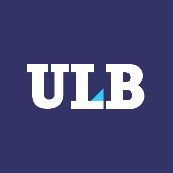 CReA-PatrimoineFORMULAIRE D’EMPRUNT DE MATÉRIELÀ renvoyer à Émeline Martin (emeline.martin@ulb.be) le plus tôt possible !Chantier & Responsable : …………………………………..   Date de l’emprunt :…………………………..                                                                                                 ………………………………………………………………    Date de retour :……………………………....! L’utilisation d’un détecteur est soumise à une autorisation des autorités !Il ne sera prêté que sur présentation d’un document officiel précisant cette autorisation! Merci de vous assurer que le matériel soit nettoyé avant d’être rendu !À compléter par le serviceRetour du matériel : ...................................................................Remarques : …………………………………………………………………………………………………………………………………………………………………………………………………………………………………………………………………………………………………………………………………………………………………………………………….Matériel de fouille! Merci de vous assurer que le matériel soit nettoyé avant d’être rendu !À compléter par le serviceRetour du matériel : ...................................................................Remarques : …………………………………………………………………………………………………………………………………………………………………………………………………………………………………………………………………………………………………………………………………………………………………………………………….MatérielNuméro de sérieN°NbreRetour / CommentairesTopographie❑ Niveau de chantier Leica NA724s/n 53238982❑❑ Mire télescopique Leica 4m❑❑ Station totale Leica TCR307s/n 6843822❑❑ Station totale Leica TS02s/n 13120051❑❑ Station totale Leica TS02s/n 13435874❑❑ Station totale Leica TS16s/n 32100933❑❑ Miniprisme et minicanne❑❑ Prisme❑❑ Canne télescopique porte-prisme ❑❑ Rallonge 1m❑❑ Batteries (2) et chargeur❑❑ Câble de transmission❑❑ Housse de protection❑❑ Mètre❑❑ câble GEV267❑ Contrôleur one-man CS20❑❑ GPS GS08 et carte SIM❑❑ Etoile pour trépied❑❑ Pince pour trépied❑❑ Distancemètre Leica Disto plus❑❑ Trépied en bois❑❑ Trépied aluminium❑❑ Trépied aluminium léger❑❑ Talkie-walkies Cobra MT645VP ❑Informatique❑ Laptop Notebook Priminfo W650KJ1 pour TS16❑❑ Laptop Notebook Priminfo P751TM1 “Gamer”❑❑ Laptop Lenovo Thinkbook 15’’ + souris Kensington❑❑ Laptop HP Compaq 68205 (17’’)+ AutoCad/Covadis + souris Logitech❑❑ Laptop Lenovo + AutoCad/Covadis  + souris Logitech❑❑ Laptop Acer TravelMate 8100+ AutoCad/Covadis❑❑ Laptop Acer Aspiron 2000 (15’’)❑Photographie❑ Drone Phantom 4❑❑ Nikon Z50s/n 6071378❑❑ Adaptateur Nikon FZTII❑ Objectif AFS 18/105 (polyvalent)s/n 35189354❑❑ Objectif Sigma 10/20 (grand angle)s/n 22230326❑❑ Objectif macro AFS Micro Nikkor 40mms/n 2149120❑❑ Carte SD 32GB❑❑ Carte SD 2GB❑❑ Batterie (x2) et chargeur❑❑ Câble de transmission USB❑❑ Nikon D90s/n 6458050❑❑ Objectif AFS 18/105 (polyvalent)s/n 32017201❑❑ Objectif Sigma 10/20 (grand angle)s/n 2120688❑❑ Objectif macro AFS Micro Nikkor 40mms/n 2149087❑❑ Carte SD 4GB❑❑ Batterie (x2) et chargeur❑❑ Câble de transmission USB❑❑ Nikon ZFCs/n 6008664❑❑ Adaptateur Nikon FZTII❑❑ Objectif AFS 18/105 (polyvalent)❑❑ Objectif Sigma 10/20 (grand angle)❑❑ Objectif macro AFS Micro Nikkor 40mm❑❑ Carte SD 32GB❑❑ Carte SD 2GB❑❑ Batterie et chargeur❑❑ Câble de transmission USB❑❑ Nikon D7200s/n 4384810❑❑ Objectif Tamron 18-200mm F/3.5-6.3 DiLL VC (polyvalent) avec filtre UV Hoyas/n B018 213368❑❑ Carte SD 2GB❑❑ Batterie (x2) et chargeur❑❑ Câble de transmission USB❑❑ Carte SD supplémentaire San Disk 32Go❑❑ Déclencheur radio à distance 100 pour Nikon D90-D5100❑❑ 1 kit flash contrôleur R1C1 - sans fil.❑❑ mini-spots flash litratorch 2.0 + bras articulé❑❑ lampe-anneau waterproof pour app. photo❑❑ Trépied Manfrotto + rotule 808RC4❑❑ Trépied photo léger Velbon Tracer 302❑❑ Monopied Manfrotto MMC3-01 en aluminium❑❑ Monopied Amazonbasics❑❑ Tripode Zecti ZT-011 pour caméra❑❑ 1 micro directionnel de prise de son (compatible NIKON série D)  Sennheiser ❑❑ Casque audio Sony❑❑"Studio in the box"❑❑ Spots 250W sur trépieds (3)❑❑ Talkie-walkie Cobra❑❑ Boîte à lumière "little igloo"❑❑ Ensemble panneau lettreur❑ panneau❑ flèche nord❑ boussole❑ jeu de lettres❑ jeu de chiffres❑❑ Set de mires plates❑ 5 cm ❑ 10 cm ❑ 20 cm❑ 30 cm ❑ 40 cm ❑ 50 cm❑ 100 cm❑❑ Set de mires cornières❑ 5 cm ❑ 20 cm ❑ 30 cm ❑ 40 cm ❑ 50 cm ❑ 100 cm❑❑ Flèche nord plastique❑ 7 cm ❑ 13 cm ❑ 24 cm❑Divers❑ Loupe binoculaire transportable Zeiss Stemi DV4 avec boîtiers/n 2004000121❑❑ Balance de précision Denver MAXX❑❑ Détecteur de métal XP DEUS 22 Light RCs/n 185797❑❑ Caméra endoscopes/n 87120❑❑ Manuels Munsell❑MatérielNuméro de sérieN°NbreRetour / CommentairesAutres❑ …………………………………………..❑❑ …………………………………………..❑❑ …………………………………………..❑❑ …………………………………………..❑❑ …………………………………………..❑MatérielNbreRetour/Commentaires❑ Brouette❑❑ Sceau noir❑❑ Sceau gris❑❑ Pioche❑❑ Pelle ❑❑ Bêche❑❑ Pelle américaine❑❑ Pelle à charbon❑❑ Truelle❑❑ Brosse de balai❑❑ Balayette❑❑ Ramassette en métal❑❑ Rasette❑❑ Machette❑❑ Faucille❑❑ Fourche ❑❑ Sonde❑❑ Fer à béton❑❑ Jalon 1m ❑❑ Mire jaune 40m❑❑ Mire orange 40m❑❑ Bouchons pour fer à béton❑❑ Gilet de sécurité jaune❑❑ Casque de chantier❑❑ Chaussures de sécurité❑❑ Coussins protections genoux❑❑ Boîte à outil plastique noir❑❑ Boîte à outil métal bleu❑❑ Décamètre 30m❑❑ Double mètre pliant en bois❑❑ Mètre rétractable 3m❑❑ Petite pince métallique❑❑ Grande pince métallique❑❑ Niveau à bulle❑❑ Nivelle❑❑ Fil à plomb❑❑ Bobine de fil à plomb❑❑ Cordeau❑❑ Sécateur ❑❑ Maillet❑❑ Lime à métal❑❑ Cutteur❑❑ Set de 10 outils de dentiste❑❑ Cadenas❑❑ Tamis 21,5x30cm❑❑ Tamis diam. 34,5cm❑❑ Jerrycan plastique 10L avec robinet❑❑ Malle de voyage métal vert❑❑ Planche à dessin❑❑ Trousse à dessin❑❑ Papier calques ❑ A4 ❑ A3❑❑ Papier millimétré❑ A4 ❑ A3❑